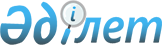 О некоторых мерах по реализации постановления Правительства Республики Казахстан от 20 июля 1999 года N 1018 "О государственном образовательном кредитовании подготовки кадров в высших учебных заведениях Республики Казахстан"
					
			Утративший силу
			
			
		
					Совместный приказ Министра внутренних дел Республики Казахстан от 25 апреля 2007 года N 167 и Министра образования и науки Республики Казахстан от 26 апреля 2007 года N 213. Зарегистрирован в Министерстве юстиции Республики Казахстан 31 мая 2007 года N 4691. Утратил силу совместным приказом Министра внутренних дел Республики Казахстан от 24 октября 2014 года № 730 и Министра образования и науки Республики Казахстан от 27 октября 2014 года № 444      Сноска. Утратил силу совместным приказом Министра внутренних дел РК от 24.10.2014 № 730 и Министра образования и науки РК от 27.10.2014 № 444 (вводится в действие по истечении десяти календарных дней после дня его первого официального опубликования).      В целях реализации  постановления Правительства Республики Казахстан от 20 июля 1999 года N 1018 "О государственном образовательном кредитовании подготовки кадров в высших учебных заведениях Республики Казахстан"  ПРИКАЗЫВАЕМ : 

      1. Утвердить прилагаемую Инструкцию по взаимодействию поверенного (агента) по вопросам возврата государственных образовательных и государственных студенческих кредитов с органами внутренних дел (далее - Инструкция). 

      2. Бюджетному департаменту (Нургожаева Т.А.) Министерства образования и науки Республики Казахстан обеспечить представление поверенным (агентом) по вопросам возврата государственных образовательных и государственных студенческих кредитов информации о гражданах, имеющих задолженность по государственным образовательным и государственным студенческим кредитам в органы внутренних дел областей (города республиканского значения и столицы) в недельный срок. 

      3. Руководителям органов внутренних дел областей (города республиканского значения и столицы) Министерства внутренних дел Республики Казахстан, Бюджетному департаменту Министерства образования и науки Республики Казахстан обеспечить неукоснительное выполнение Инструкции. 

      4. Настоящий приказ подлежит государственной регистрации и вводится в действие по истечении десяти календарных дней после дня его первого официального опубликования. 

      5. Контроль за исполнением настоящего приказа возложить на руководителя аппарата министерства образования и науки Республики Казахстан Айтбай К.О. и вице-министра внутренних дел Республики Казахстан Шпекбаева А.Ж.       Министр 

      внутренних дел 

      Республики Казахстан       Министр 

      образования и науки 

      Республики Казахстан       СОГЛАСОВАНО: 

      Министр здравоохранения 

      Республики Казахстан 

Утверждена                

совместным приказом           

Министра внутренних дел         

Республики Казахстан          

от 25 апреля 2007 года N 167      

и Министра образования и науки     

Республики Казахстан          

от 26 апреля 2007 года N 213       

  Инструкция по взаимодействию поверенного (агента) по вопросам 

возврата государственных образовательных и государственных 

студенческих кредитов с органами внутренних дел 

      1. Настоящая Инструкция разработана в целях детализации механизма взаимодействия поверенного (агента) по вопросам государственных образовательных и государственных студенческих кредитов (далее - поверенный) с органами внутренних дел. 

      2. Поверенный ежемесячно до 5 числа текущего месяца представляет в органы внутренних дел в электронном виде по форме согласно приложению к настоящей Инструкции информацию о гражданах, имеющих задолженность по государственным образовательным и студенческим кредитам (далее - кредит), в том числе в отношении которых имеется решение суда Республики Казахстан о взыскании суммы долга по кредитам (далее - список должников). 

      3. Органы внутренних дел при обращении граждан с целью выезда за пределы Республики Казахстан на постоянное жительство, а также при обращении дипломатических представительств или консульских учреждений Республики Казахстан за рубежом за разрешением гражданам Республики Казахстан, выехавшим за пределы Республики Казахстан по временным делам и изъявившим желание остаться там на постоянное жительство, устанавливает наличие задолженности по кредитам путем сверки со списком должников. 

      4. При обнаружении граждан, обратившихся с целью выезда за пределы Республики Казахстан на постоянное жительство, в списке должников органы внутренних дел информируют поверенного в течение одного рабочего дня письменно (заказным письмом или с использованием факсимильной связи) о каждом случае обращения граждан с целью выезда за пределы Республики Казахстан, с указанием адреса фактического места жительства, места работы, цели, сроков выезда, адреса проживания должника за пределами Республики Казахстан. 

      5. При обнаружении граждан, обратившихся с целью выезда за пределы Республики Казахстан на постоянное жительство, в списках должников, являющихся ответчиками в гражданском судопроизводстве по делам о взыскании задолженности по кредитам, либо на которых судом возложено обязательство по погашению кредита, являющееся в соответствии со  статьей 32 Закона Республики Казахстан "О миграции населения" основанием для отказа в выезде из Республики Казахстан, наряду с действиями, указанными в пункте 4 настоящей Инструкции, органы внутренних дел также принимают меры к отказу в выезде за пределы Республики Казахстан. 

      6. Поверенный при получении информации об обращениях должников, в течение трех рабочих дней направляет в органы внутренних дел письменное согласование на выезд либо указывает основания для отказа в выезде за пределы Республики Казахстан. 

Приложение                     

к Инструкции по взаимодействию         

поверенного (агента) по вопросам        

возврата государственных            

образовательных и государственных       

студенческих кредитов с органами        

внутренних дел                          Форма предоставления информации о гражданах, имеющих 

          задолженность по государственным образовательным и 

                        студенческим кредитам 
					© 2012. РГП на ПХВ «Институт законодательства и правовой информации Республики Казахстан» Министерства юстиции Республики Казахстан
				ФИО 

заем- 

щика Дата 

рож- 

дения Последнее 

известное 

место 

жительства Информация 

о наличии 

решения 

суда Информация 

о принятии 

гражданского 

дела к своему 

производству 

судьей суда либо 

наличии решения 

суда, не 

вступившего в 

законную силу Приме- 

чание 1 2 3 4 5 6 